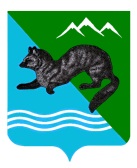 ПОСТАНОВЛЕНИЕАДМИНИСТРАЦИИ  СОБОЛЕВСКОГО  МУНИЦИПАЛЬНОГО  РАЙОНА КАМЧАТСКОГО  КРАЯ   20 августа 2018                       с. Соболево                                                №214  АДМИНИСТРАЦИЯ ПОСТАНОВЛЯЕТ:1.Внести в приложение № 2 к постановлению администрации Соболевского муниципального района Камчатского края от 05.12.2016 года                  № 231 «О создании  конкурсной комиссии по предоставлению грантов (субсидий) субъектам малого и среднего предпринимательства в Соболевском муниципальном районе Камчатского края» (с изменениями от 21.08.2017          № 270) следующие изменения:1.1.Исключить из состава Комиссии:- Хорошайло Вадима Геннадьевича – начальника правового отдела управления делами администрации Соболевского муниципального района;- Герлиц Ирину Петровну- главного специалиста-эксперта отдела по экономике, ТЭК, ЖКХ в составе комитета по экономике, ТЭК, ЖКХ и управлению муниципальным имуществом.1.2. Ввести в состав Комиссии:- Хорошайло Елену Васильевну- заместителя главы  администрации Соболевского муниципального района;- Кускунакова Руслана Дуйшенбековича - главного специалиста-эксперта отдела по экономике, ТЭК, ЖКХ в составе комитета по экономике, ТЭК, ЖКХ и управлению муниципальным имуществом.  2. Управлению делами администрации Соболевского муниципального района опубликовать настоящее постановление в районной газете «Соболевский вестник» и разместить на официальном сайте Соболевского муниципального района Камчатского края в информационно-телекоммуникационной сети Интернет. 3. Настоящее постановление вступает в силу после его официального опубликования (обнародования).Заместитель главы администрацииСоболевского муниципального района                                     Е.В. ХорошайлоО внесении изменений в приложение №2 постановления администрации Соболевского муниципального района Камчатского края от 05.12.2016 года № 231  «О конкурсной комиссии по предоставлению грантов (субсидий) субъектов малого и среднего предпринимательства в Соболевском муниципальном районе»        В целях изменения кадрового состава  конкурсной комиссии по предоставлению грантов (субсидий) субъектов малого и среднего предпринимательства в Соболевском муниципальном районе  (далее - Комиссия) 